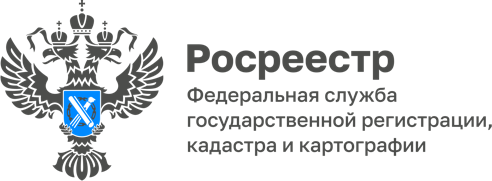 Сколько стоят услуги кадастрового инженера в АдыгееСтоимость кадастровых работ зависит от множества факторов. Она может варьироваться как из-за расценок кадастрового инженера, который проводит работы, так и из-за параметров конкретного объекта, а также и от вида работ. В первом квартале 2024 года кадастровые работы стоили от 6 до 20 тыс. руб.Стоимость кадастровых работ в отношении земельных участков, предназначенных для садоводства, огородничества и дачного хозяйства площадью не более 10 соток обойдется заказчику в среднем в 8,8 тыс. руб. Межевание участка большей площади обойдется заказчику в сумму до 12 тыс. руб. Подготовка межевого плана при оформлении выдела в счет земельной доли будет стоить от 6,4 тыс. руб., а подготовка проекта межевания – около 9 тыс. руб. Кадастровые работы в отношении объектов капитального строительства, расположенных на земельных участках для садоводства и дачного хозяйства площадью не более 100 кв. м обойдутся заказчику в сумму от 6 до 10 тыс. руб. Если площадь здания больше, стоимость работ может достигать 14 тыс. руб. Стоимость кадастровых работ для помещений площадью менее 100 кв. м варьируется от 4,5 до 8 тыс. руб. Средняя стоимость кадастровых работ для помещений большей площади составляет не более 10 тыс. руб.Сроки проведения работ, стоимость и другие значимые условия могут быть прописаны в договоре подряда на выполнение кадастровых работ. Действующим законодательством предусмотрена возможность оплаты услуг кадастровых инженеров в полном объеме после завершения учетно-регистрационных действий на объекты недвижимости, в отношении которых выполнялись кадастровые работы.Мониторинг проведен путем опроса кадастровых инженеров и заказчиков их услуг.------------------------------------Контакты для СМИ: (8772)56-02-4801_upr@rosreestr.ruwww.rosreestr.gov.ru385000, Майкоп, ул. Краснооктябрьская, д. 4